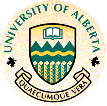 ___________________University of Alberta ____________________English for Science & Technology (EST) Course Application Form 2021All sections must be completed and written in English clearly.Student Personal Details:Name (Family name/First name):  _____________________________________________________________Date of birth (month/day/year):  __________________________________      Gender: _______________                      Nationality (as shown on passport): _________________Contact Details:Current address (with postal code): _____________________________________________________________Permanent address (if different): _______________________________________________________________E-mail address: _______________________________________________________________　　　Note: This address will be used to sign in to your ZOOM account.　　　 Cell phone #: _________________________________________________________________English Language Proficiency:Have you taken any English language tests?   [  ] Yes     [  ] NoIELTS / TOEFL / TOEIC / OTHER  _____________________________________________________If “No”,are you planning to take an English language test between now and June? Please indicate the name of thetest and scheduled test date:Name of test:                                     Test date:                                 Please give the date and the highest test result and attach a copy of your certificate with this application.  __________________________________________________________________________________________*The “suggested” minimum English language proficiency level for participation is TOEIC 650 (or considered on a case by case basis)GPAPlease write down your current GPA and attach a copy with this application.※The above information will be provided to the University of Alberta.（上記の情報はアルバータ大学に提供されます。）※Selection for financial assistance will be considered based on the contents of this application.   （申請書の内容をもとに補助金の選考をします。）・Would you be willing to cooperate in Gifu University publicity activities (such as cooperation in study abroad information sessions, publishing articles on university website, etc.)?　　☐Yes　　☐No・Would you be willing to cooperate in future events planned by the Organization for Promotion of Glocalization ?　　　☐Yes　　☐NoCourse Date:  August 30 ~ September 28, 2021 (4-week program)Course Fee:   C$1,470  (約13万円)　(depending on currency exchange rate)(Bank transfer charge NOT included)Education/Academic Details:Faculty/Department:  __________________________________________________________Specialization (Major):  ________________________________________________________Year (学年):  B3 / B4 / B5 / B6 / M1 / M2     Student # (学籍番号): _____________________________Research topic: __________________________________________________________________________Describe in detail your (1) reason(s) for participating in the program, (2) what you wish to achieve from it, and (3) how it relates to your academic or career goals in the future.    (Attach additional pages if necessary.)